МИНИСТЕРСТВО НАУКИ 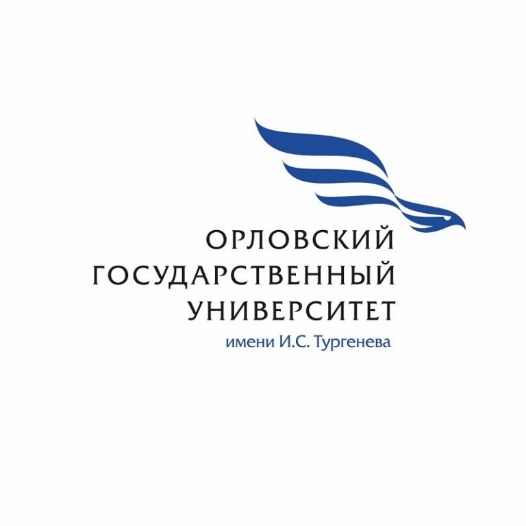 И ВЫСШЕГО ОБРАЗОВАНИЯРОССИЙСКОЙ ФЕДЕРАЦИИФедеральное государственноебюджетное образовательноеучреждение высшего образования"Орловский государственныйуниверситет ИМЕНИ И.С. Тургенева"Институт иностранных языковИНФОРМАЦИОННОЕ ПИСЬМОУважаемые коллеги!Кафедра немецкого языка института иностранных языков ФГБОУ ВО «Орловский государственный университет имени И.С. Тургенева» с 12 ноября по 4 декабря ФГБОУ ВО «Орловский государственный университет имени И.С. Тургенева» с 12 ноября по 4 декабря 2023 года проводит V Всероссийский конкурс начинающих переводчиков «На грани культур, языков и идей» для бакалавров, студентов магистратуры, аспирантов, обучающихся по языковым специальностям (направлениям подготовки укрупненных групп 45.00.00 Языкознание и литературоведение и 44.00.00 Педагогическое образование).Девиз конкурса: "Переводчиками не рождаются, а становятся".Цель конкурса: повышение интереса обучающихся к переводу как научной, профессиональной и творческой деятельности.Конкурс проводится по следующим номинациям:Художественный перевод (перевод прозаического либо поэтического, либо обоих произведений – на выбор конкурсанта).Перевод специального текста.Культура. Перевод краеведческого текста.При условии участия конкурсанта в нескольких номинациях, выполненные переводы должны быть представлены отдельными файлами.Для проведения Конкурса создается Жюри по немецкому, английскому, французскому языкам.Для участия в работе конкурса до 12 ноября 2023 года необходимо прислать по электронной почтена адрес: kaf-nem-konkurs@yandex.ruследующие материалы в одном файле (пример оформления ниже):заявку на участие в конкурсе (по представленной ниже форме);текст перевода в формате .doc, .docx (в соответствии с требованиями)Название файла должно включать в себя фамилию и инициалы, номинацию и заглавную букву, обозначающую язык.Пример: Иванов И.И. художественный текст проза А.docxИванов И.И. художественный текст поэзия А.docxИванов И.И. cпециальный текст Н.docxИванов И.И. краеведческий текст Ф.docxВ случае участия конкурсанта в нескольких номинациях должны быть присланы разные файлы для каждой из них с соответствующим названием. В номинации «Художественный перевод» тексты перевода прозы и поэзии также высылаются раздельно.В теме письма необходимо указать следующее: «Конкурс переводчиков ОГУ 2023»Заявка на участие в конкурсе располагается в правом углу страницы над текстом перевода и включает следующие сведения:Например:Иванов Иван ИвановичОрловский государственный университет им. И.С. Тургенева45.03.02 Теория и методика преподавания иностранных языков и культурНаучный руководитель: Петров Петр Петрович,доцент кафедры иностранных языков ОГУ им. И.С. Тургенева,к.ф.н., доцентНоминация: Художественный перевод (язык)Тел. 8(ххх)ххх-хх-ххE-mail: mail@mail.ruК Конкурсу не допускаются: − работы, оформленные не по требованиям; − работы, направленные после установленного срока; − работы с неполными сведениями об авторе и научном руководителе.Просьба обращать внимание на корректность указанного в заявке адреса электронной почты. Адрес электронной почты для рассылки результатов и сертификатов/дипломов берется из заявки. В случае ошибочного написания адреса, участник может не получить информацию о результатах конкурса. Участие в конкурсе бесплатно.Сроки проведения Конкурса.Работы подаются до 12 ноября 2023 года в электронном варианте на адрес Конкурса kaf-nem-konkurs@yandex.ruЖюри работает с 15 ноября по 4 декабря 2023 года.Итоговое заседание Организационного комитета, Экспертной комиссии и Жюри проводится 5 декабря 2023 года.Публикация итогов Конкурса осуществляется путем размещения соответствующей информации на официальном сайте Орловского государственного университета имени И.С. Тургенева в разделе «Новости», а также в официальном сообществе кафедры немецкого языка (ОГУ им. И.С. Тургенева) в социальной сети Вконтакте (см. ссылки ниже) в течение 10 рабочих дней со дня принятия решения. Каждый участник получит письмо с ссылкой на итоги конкурса на указанный им в заявке адрес электронной почты.В течение 20 рабочих дней со дня публикации итогов конкурса осуществляется изготовление электронных дипломов и сертификатов. Скачивание электронных документов будет доступно не позднее указанного срока по ссылке на Яндекс Диске, опубликованной в новости об итогах Конкурса на странице официального сообщества кафедры немецкого языка (ОГУ им. И.С. Тургенева) в социальной сети Вконтакте. Дополнительного оповещения конкурсантов о готовности дипломов и сертификатов по электронной почте не предусмотрено. Сайт ОГУ им. И.С. Тургенева https://oreluniver.ru/ Сообщество в VK https://vk.com/kafedranemВсе участники конкурса и научные руководители будут отмечены сертификатами в формате PDF. Победителям и лауреатам Конкурса будут предоставлены дипломы в формате PDF. Будем рады Вашему участию в конкурсе.Место проведения: Орловский государственный университет имени И.С. Тургенева, институт иностранных языков, кафедра немецкого языка г. Орел, ул. Комсомольская, д. 39б, тел. 75-22-39.И.о. директора института иностранных языков 	                            А.В. Клочков					Ф.И.О. (полностью)Место учебы (полностью)Направление подготовкиНаучный руководитель (Ф.И.О. полностью, место работы, должность, ученая степень, ученое звание)Номинация конкурсаКонтактный телефонE-mail 